PPO/943/2010Florestal,      de      de      .__________________________________Assinatura e CarimboUNIVERSIDADE FEDERAL DE VIÇOSAPRÓ-REITORIA DE PLANEJAMENTO E ORÇAMENTODIRETORIA FINANCEIRARELATÓRIO DE VIAGEMRELATÓRIO DE VIAGEM – PORTARIA 505 DE 29/12/2009 do MPOGReferência: SCDP N°     Nome do Servidor:      Finalidade:      Período:      Percurso:      DataDescrição das Atividades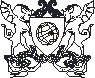 